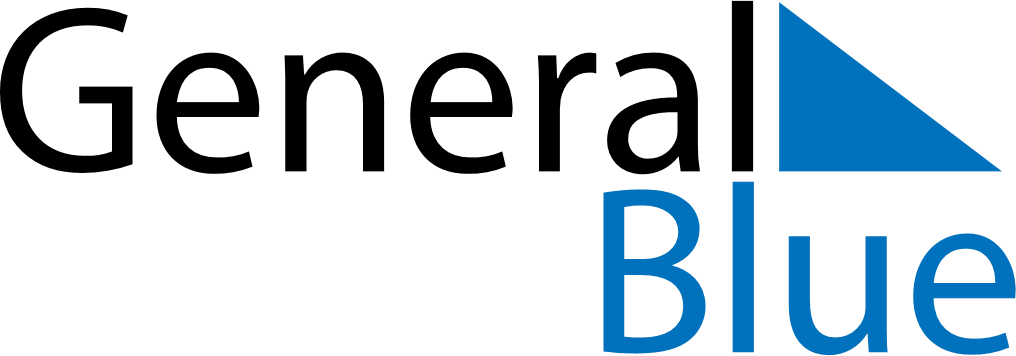 March 2024March 2024March 2024March 2024AngolaAngolaAngolaSundayMondayTuesdayWednesdayThursdayFridayFridaySaturday11234567889International Woman’s DayInternational Woman’s Day101112131415151617181920212222232425262728292930Good FridayGood Friday31Easter Sunday